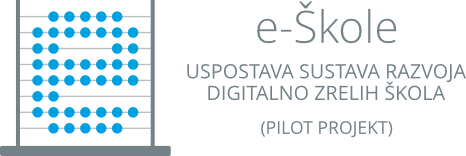 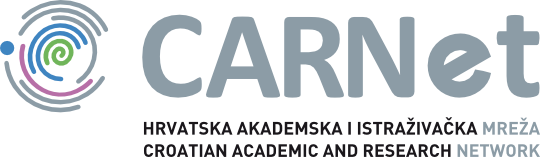 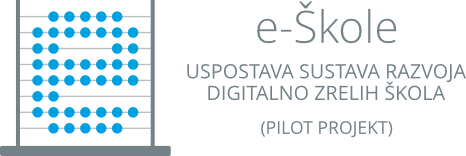 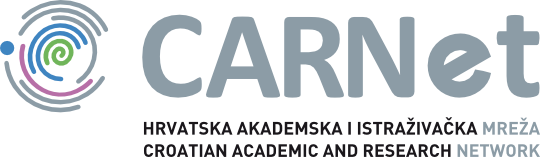 STRATEŠKI PLAN PRIMJENE INFORMACIJSKO – KOMUNIKACIJSKIH TEHNOLOGIJA U  OSNOVNOJ ŠKOLI  GORNJA VEŽICAAKCIJSKI PLAN PRIMJENE IKT-AU PROCESIMA UČENJA I POUČAVANJA I POSLOVANJA ŠKOLE za školsku godinu 2017./2018.Dokument je izradila Radna skupina OŠ Gornja Vežica. Članovi Radne skupine su:Naziv škole:Osnovna škola Gornja vežicaDatum izrade:4.5. 2018.Vremenski okvir:2018.-2021.Misija IKT - a u školiOstvarenje škole kao centra izvrsnosti temeljene na vrijednostima nacionalne kulture te otvorenosti prema vanjskim partnerstvima kroz programe koji potiču razvoj obrazovnih i kreativnih resursa, interaktivnu komunikacijsku tehnologiju i cijeloživotno učenje. IKT temeljne vrijednosti školeOsuvremenjivanje obrazovnog procesa kroz digitalno opismenjavanje učitelja i učenika. Korištenje digitalnih aplikacija i  tehnologije u nastavi.Vizija IKT – a u školi Svi učenici i učitelji suvereno se služe IKT-om u nastavi.Strateške inicijative (tematska područja) djelovati u području razvoja strategije i planiranja IKT-a, preispitati i djelovati na unaprjeđenju školske kulture potpomognute IKT-om, djelovati na neprekidnom osiguravanju novih tehnologija, neprekidno unaprjeđivati digitalne kompetencije djelatnikaStrateški ciljeviPovećanje digitalne zrelostistvoriti bolju sliku škole, što može utjecati na lakše pronalaženje mogućnosti sudjelovanja u projektimaKoristiti nove načine poučavanjaIzjava o IKT misiji Škola je posvećena stvaranju IKT okruženja u kojem se podržavaju samostalnost, kreativnost i suradnja među učenicima. Cilj rada svih djelatnika je priprema i provedba digitalnih obrazovnih sadržaja, procesa i aktivnosti usmjerenih na ostvarivanje ciljeva i zadaća odgoja i obrazovanja, koji će poticati učenike k izvrsnosti te ih pripremiti za budućnost. Temeljne vrijednosti škole koje uključuju i IKT, Uvažavanje sposobnosti svakog učenika da postigne svoj maksimumPozitivna kultura dijaloga i komunikacije u virtualnom okruženju između učitelja,učenika i roditeljaPoštivanje autorskih prava na digitalnim dokumentima koje kreiraju nastavnici ili učeniciVizija Naša vizija je postati digitalno zrela škola koja će korištenjem IKT-a u učenju i poučavanju unaprijediti način stjecanja i primjene novih znanja, pritom omogućiti individualizirani pristup učenicima i neprekidan razvoj digitalnih kompetencija djelatnika i učenika.Oznaka i naziv strateškog cilja: Aktivnost provedbe Mehanizmi praćenjaRokoviNositelj aktivnostiPotrebni resursiSC1: Učitelji će na početku šk. god. u svoje izvedbene planove uključivati plan primjene IKT-a u učenju i poučavanju.uključivati plan primjene IKT-a u učenju i poučavanju u izvedbene planove-broj učitelja koji uključuju  plan primjene IKT-a u učenju i poučavanju- broj predmeta koji uključuju  primjenu IKT-a u učenju i poučavanjurujan 2017.Svi učiteljiGodišnji planovi i programi SC2: 10% učitelji će u nastavi koristiti digitalne sadržaje, a 5 % će izrađivati vlastite digitalne sadržaje korištenje digitalnih sadržaja i izrada digitalnih sadržaja-broj učitelja koji koriste DOS- broj učitelja koji izrađuju DOS-broj izrađenih DOS-ovaTijekom 2017./2018.Svi učitelji (naglasak na STEM)Aplikacije i programi za izradu dig. alataSC3: 30% STEM učitelja i 10% ostalih će u šk. god. 2017./2018. početi s vrednovanjem učenika uz pomoć online ispita.vrednovanje učenika uz pomoć online ispita.-broj STEM učitelja koji vrednuju učenike uz pomoć online ispita--broj ostalih učitelja koji vrednuju učenike uz pomoć online ispita-broj provedenih online vrednovanjaTijekom 2017./2018.STEM učitelji i ostaliAplikacije za online vrednovanjeSC4: Dvaput godišnje učenike će se ispitivati putem anketa o njihovom iskustvu u primjeni IKT-a.ispunjavanje anketa o učeničkom iskustvu u primjeni IKT-a-broj učenika koji ispune anketu- broj upitnika-broj učenika koji su većinom ili u potpunosti zadovoljni iskustvom primjene IKT-a  Tijekom 2017./2018.Ravnateljica, stručna služba, učenicianketeSC5: Na početku šk. god. donijet će se plan usavršavanja digitalnih kompetencija djelatnika putem CarNetovih radionica, webinara te usavršavanja izvan domene CarNeta. U planove rada stručnih aktiva učitelja uvrstit će se i radionice na kojima će učitelji međusobno dijeliti IKT iskustva.planiranje usavršavanja digitalnih kompetencija djelatnikaBroj edukacija kojima će djelatnici prisustovatiBroj radionica na kojima će učitelji dijeliti IKT iskustva Broj sati edukacijeTijekom 2017./2018.Ravnateljica, učitelji STEM predmeta, učitelji ostalih predmeta, projektni tim, stručni suradniciKomunikacijska infrastrukturaFinancijska sredstvaSC6: U školskoj godini 2017./2018. treba unaprijediti digitalne kompetencije 80% nastavnika STEM grupacije predmeta.unaprijediti digitalne kompetencije 80% nastavnika STEM grupacije predmetaBroj znački, certifikata, potvrda o sudjelovanju  nastavnika STEM grupacije predmeta u edukacijama   školska godina 2017./2018Učitelji STEM predmetaedukacijeSC7: Učitelji će tijekom šk. god. educirati učenike o programskim alatima i aplikacijama koje smatraju potrebnim za nastavni proces.educirati učenike o programskim alatima i aplikacijama-broj  educiranih učenika -broj progr. Alata i aplikacija korištenih s učenicima u nastavi Lipanj 2018.Učitelji STEM predmeta, učeniciKomunikacijska infrastrukturaSC8: U šk. god. 2017./2018. potrebno je sve djelatnike i učenike uključiti u korištenje Yammer mreže te poticati na praćenje web stranica Škole s ciljem praćenja obavijesti.uključiti  djelatnike i učenike u korištenje Yammer mreže te poticati ih na praćenje web stranica Škole-broj djelatnika na Yammeru-broj učenika na Yammeru-broj posjeta web stranicama škole-broj lajkova na YammeruTijekom 2017./2018.Ravnateljica, djelatnici, učenici, roditeljiYammerSC9:  Potrebno je otvoriti službenu Facebook stranicu školeOtvaranje službene Facebook stranice škole-broj posjeta Facebook stranici-broj lajkova-broj podjelaTijekom 2017./2018.Djelatnici škole,. Informatičar…FacebookSC10: Stručna radna skupina osmislit će tijekom šk. god. i donijeti pravilnik o sigurnoj i odgovornoj uporabi IKT-a.donijeti pravilnik o sigurnoj i odgovornoj uporabi IKT-a-broj djelatnika koji su radili na Pravilniku-broj preuzetih pravilnika sa stranice škole-dnevni red roditeljskih sastanakaTijekom 2017./2018.Ravnateljica, projektni tim, psihologicaCARNetovi materijaliSC11: Potrebno je prijaviti najmanje jedan (1) projekt vezan uz primjenu IKT-a u školi.prijaviti najmanje jedan (1) projekt vezan uz primjenu IKT-a u školi-broj prijavljenih projekataTijekom 2017./2018.Svi učiteljiOn – line aplikacije; EU fondoviSC12: Potrebno je osigurati novu IKT opremu (laptope, računala) u 2017./2018.osigurati novu IKT opremu (laptope, računala)-broj nabavljenih laptopa, stolnih računala, pametnih ploča….do kraja kalendarske godineravnateljicaFinancijska sredstvaSC13: Nužno je nastaviti suradnju s tehničkom podrškom (e-tehničar, „King“)suradnja s tehničkom podrškom-broj posjeta tehničara školi-broj jedinica IKT opreme koje su popravljeneTijekom godineKoordinatorica, ravnateljicaPGŽ, CARNetSC14: U šk. god. treba osigurati mjesto centralne pohrane digitalnih dokumenata i obrazovnih sadržaja (One Drive, web stranice Škole, Yammer).osigurati mjesto centralne pohrane digitalnih dokumenata i obrazovnih sadržaja-broj dig. dokumenata na One Drive-u-broj DOS-ova na YammeruTijekom godineRavnateljica, projektni tim, psihologicaOn – line repozitorijČlanovi Radne skupineIme i prezimeRadno mjestoPotpis:Bojana MatešinravnateljicaDražan SikiricaProf. informatikeDiego TichProf.informatike i matematikeTanja Tuhtan MarasPsihologinjaMartina ŠešaPedagoginja